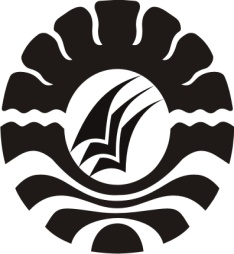 PENGGUNAAN MEDIA BALOK DALAM MENINGKATKAN KEMAMPUAN BERHITUNG ANAK DI TAMAN KANAK-KANAK PKK SITAMPAI MACANRE KECAMATAN LILIRILAU KABUPATEN SOPPENGSKRIPSIDiajukan untuk Program Studi Pendidikan Guru Pendidikan Anak Usia Dini kepada Fakultas Ilmu Pendidikan Universitas Negeri Makassar Untuk Memenuhi Sebagian Persyaratan MemperolehGelar Sarjana PendidikanNURJANNAH EDI074924145PROGRAM STUDI PENDIDIKAN GURU PENDIDIKAN ANAKUSIA DINI FAKULTAS ILMU PENDIDIKANUNIVERSITAS NEGERI MAKASSAR2012 PERNYATAAN KEASLIAN SKRIPSI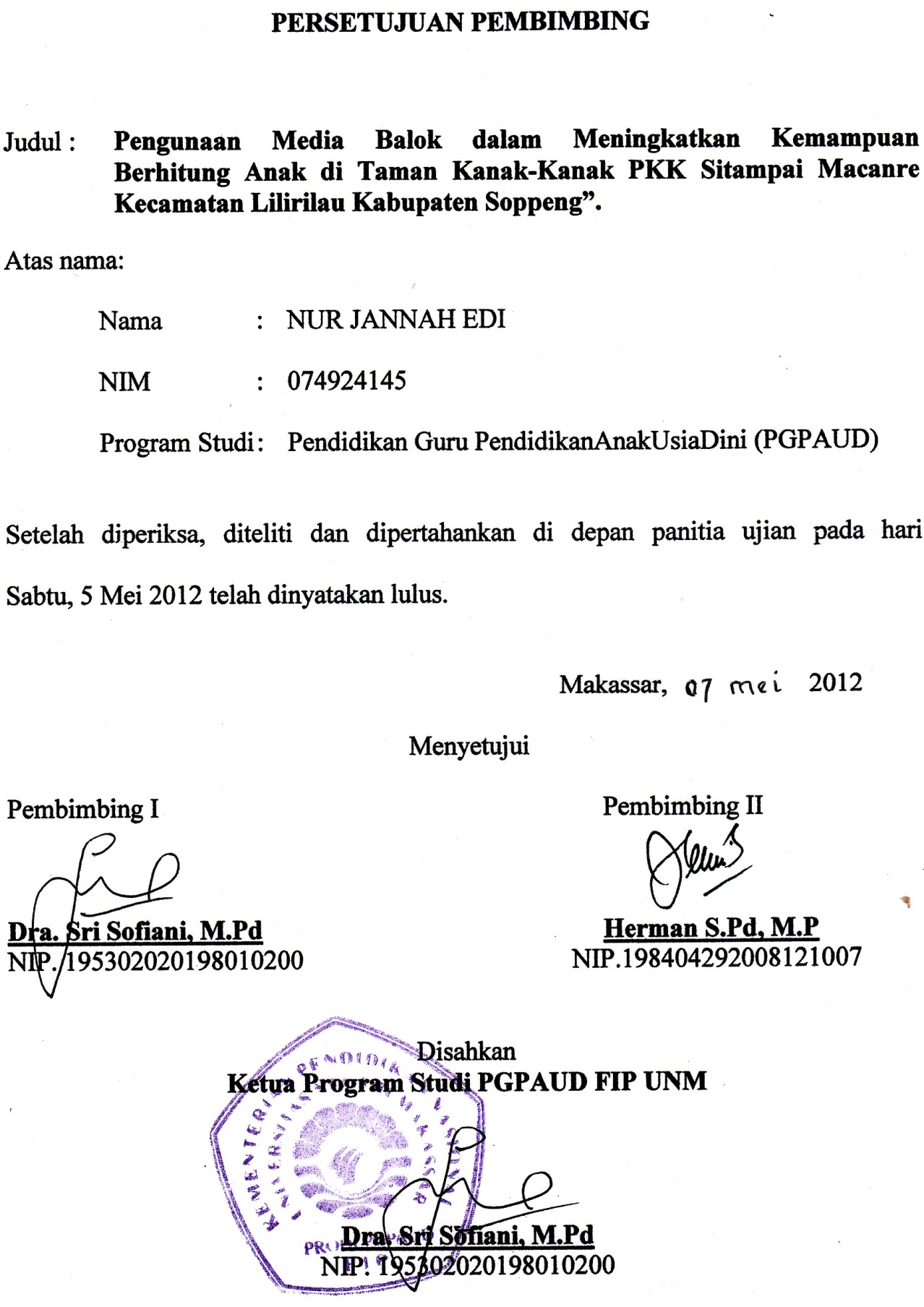 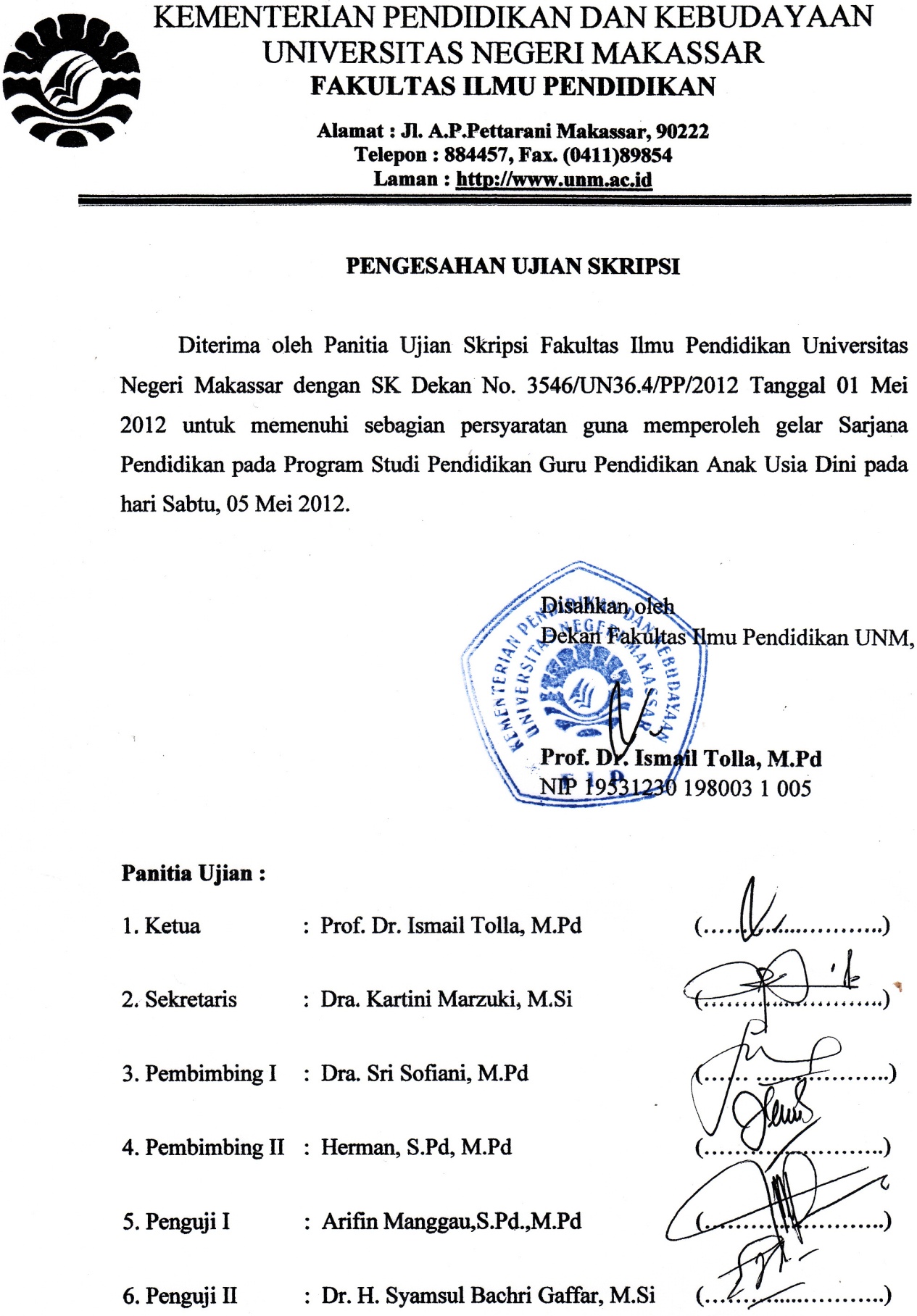 Saya yang bertanda tangan di bawah ini :Nama 	: 	Nurjannah EdiNim 	: 	074924145Program studi	: 	Pendidikan guru pendidikan anak usia diniJudul	: 	Penggunaan media balok dalam meningkatkankemampuan berhitung anak di Taman Kanak-Kanak PKKSitampai  Macanre Kecamatan LilirilauKabupaten Soppeng.Menyatakan dengan sebenarnya bahwa skripsi yang saya tulis ini benar merupakan hasil karya sendiri dan bukan merupakan pengambil alihan tulisan atau pikiran orang lain yang saya akui segala hasil tulisan dan pikiran sendiri. Apabila dikemudian hari saya terbukti atau dapat dibuktikan bahwa skripsi ini hasil jiplakan, maka saya bersediah menerima sangsi atas perbuatan tersebut sesuai ketentuan yang berlakuMakassar,                 2012Yang  membuat  pernyataan Nurjannah EdiMOTTO“Pantang menyerahsebelum berusaha dan berdoa”dan “Segala sesuatu yang dikerjakan hanya karena Allah”	Dan tidaklah engkau berilmu pengetahuan 	Melainkan sedikit saja (QS. Al-Isra’:85)		Dengan segala kerendahan hati 		Kuperuntukkan  karya sederhana ini kepada 		Ayahanda ,ibunda, suami dan saudara-saudaraku		Tercinta yang senantiasa mengiringi langkahkuDengan bimbingan, kasih sayang danDoa yang tulus demi kesuksesan(oleh : Nurjannah Edi)ABSTRAKNurjannah Edi. 2012, Penggunaan Media Balok Dalam Meningkatkan Kemampuan Berhitung Anak Di Taman Kanak-Kanak PKK Sitampai Macanre Kecamatan Lilirilau Kabupaten Soppeng. Skripsi dibimbing oleh Dra. Sri Sofiani,M.Pd dan Herman,S.Pd,M.Pd. Fakultas dan Ilmu Pendidikan Universitas Negeri Makassar.Fokus masalah dalam penelitian ini adalah bagaimana penggunaan media balok dalam meningkatkan kemampuan berhitung anak di Taman Kanak-Kanak PKK Sitampai Macanre Kecamatan Lilirilau Kabupaten Soppeng. Penelitian ini bertujuan untuk mengetahui penggunaan media balok dalam meningkatkan kemampuan berhitung anak di Taman Kanak-Kanak PKK Sitampai Macanre Kecamatan Lilirilau Kabupaten Soppeng. Penelitian ini menggunakan pendekatan kualitatif dan jenis penelitian tindakan kelas (PTK). Setting dansubjek penelitianyaituTaman Kanak-Kanak PKK Sitampai Macanre Kecamatan Lilirilau Kabupaten Soppeng, 1 orang guru dan 15 orang anak di kelompok B . Teknik pengumpulan data dalam penelitian ini ialah teknik observasi dan teknik dokumentasi. Hasil pengumpulan data selanjutnya dianalisis secara kualitatif. Hasil penelitian menunjukkan bahwa penggunaan media balok yang di lakukan guru dalam meningkatkan kemampuan berhitung anak di Taman Kanak-Kanak PKK Sitampai Macanre Kecamatan Lilirilau Kabupaten Soppeng yaituanakmampumembilang1-20 dengan benda-benda, anak mampu menunjuk, mengenali bilangan 1-20, anak mampu mengurutkan bilangan 1-20 dan anak mampu membilang 1-20 dengan benarPRAKATA	Puji syukur saya panjatkan kehadirat tuhan yang maha kuasa karena berkat rahmat dan hidayah-Nya sehingga skripsi yang berjudul” penggunaan media balok dalam meningkatkan kemampuan berhitung anak di Taman Kanak-Kanak PKK Sitampai Macanre Kecamatan Lilirilau Kabupaten Soppeng” dapat di selesaikan. Penulisan tugas akhir ini dimaksudkan untuk memenuhi salah satu persyaratan guru memperoleh sebutan sarjana pendidikan dan menyelesaikan studi pada jurusan pendidikan guru pendidikan anak usia dini Fakultas Ilmu Pendidikan Universitas Negeri Makassar.	Selama penulisan skripsi ini, peneliti banyak mendapat bantuan berbagai pihak, baik moril, maupun materil untuk itu sepantasnyalah dihaturkan terimakasih yang setulus-tulusnya kepada ibu Dra Sri Sofiani, M.Pd dan Herman S.Pd,M.Pd sebagai dosen pembimbing yang telah membimbing dan memotifasi selma penyusunan skripsi ini. Begitu pula diucapkan terimakasih kepada: Prof.Dr. Arismunandar,M.Pd selaku rektor universitas Negeri makassar yang telah memberikan kesempatan kepada penulis untuk mengenyang pendidikan di Universitas Negeri MakassarProf. Dr. Ismail Tolla,M.Pd sebagai Dekan Fakultas Ilmu pendidikan yang telah memberi kesempatan menekuni pendidikan di pendidikan guru pendidikan anak usia dini Fakultas Ilmu Pendidikan Universitas Negeri MakassarDra. Sri Sofiani, M.Pd selaku ketua prodi pendidikan guru pendidikan anak usia dini (PGPAUD) Fakultas Ilmu Pendidikan Universitas Negeri MakassarDra. Kartini Marzuki,M.Si selaku sekretaris prodi pendidikan anak usia dini (PGPAUD) Fakultas Ilmu Pendidikan Universitas Negeri MakassarBapak dan ibu dosen PGPAUD Fakultas Ilmu Pendidikan Universitas Negeri Makassar yang telah memberikan banyak pengetahuan yang berarti selama ini.Ibunda dan suami tercinta yang telah mencurahkan kasih sayang, sumbangsih moral dan material serta doa dan motivasi sehingga penulis dapat menyelesaikan studi.Selama penyusunan skripsi ini tentunya masih diwarnai oleh berbagai kekurangan.oleh karena itu, saran dan kritik yang membangun senangtiasa diharapkan demi kesempurnaan karya tulis ini akhirnya semoga segala bantuan yang di berikan bernilai ibadah di sisi Tuhan yang Maha Kuasa Amin.Makassar ,              2012PenulisDAFTAR ISIHALAMAN JUDUL								i	PERSETUJUAN PEMBIMBING						ii	PENGESAHAN UJIAN SKRIPSI						iiiPERNYATAAN KEASLIAN SKRIPSI					ivMOTTO									vABSTRAK									viPRAKATA									viiDAFTAR ISI									ixDAFTAR GAMBAR								xDAFTAR LAMPIRAN							xiBAB 1 PENDAHULUAN							1Latarbelakang								1Rumusanmasalah							4	Tujuanpenelitian							4Manfaatpenelitian							4BAB II TINJAUAN PUSTAKA,KERANGKA PIKIR,DAN HIPOTESIS TINDAKANTinjauanpustaka							6Tinjauantentangmediabalok					6Pengertianmediabalok				6Kegunaanmediabalok				8Metodepenggunaan media balok				10Langkah-langkahpenggunaanbalok				11Tinjauantentangkemampuanberhitung				13Pengertiankemampuanberhitung				13Indikatorkemampuanberhitung				14Pengembangankemampuanberhitung			15Berhitungmenggunakanbalok				15KerangkaPikir							16Hipotesistindakan							18BAB III METODE PENELITIANPendekatandanjenispenelitian					19Fokuspenelitian							19Setting danSubjekPenelitian						20Rancangandandesainpenelitian					20Teknikdanprosedurpengumpulan data				24Teknikanalisis data danstandartingkatpencapaianperkembangan	24BAB IV HASIL PENELITIAN DAN PEMBAHASAN Hasil penelitian							28Pembahasan								62BAB V KESIMPULAN DAN SARAN Kesimpulan								66Saran 									66DAFTAR PUSTAKA								67LAMPIRAN DAFTAR GAMBARNomor	Judul	Halaman2.1	Bagankerangkapikir………................…….......................………	173.1	Baganrancanganpenelitian……….......................................……..	21DAFTAR LAMPIRANNomor	Judul	HalamanInstrument penelitian	69Lembarobservasiguru	70Lembarobservasianak	72Rubrikpenilaian	76Satuankegiatanmingguan	78Satuankegiatanharian	79Suratizinpenelitian	83Dokumentasipenelitian	86Daftarriwayathidup	88